ПРОЕКТКонвенция о запрещении разработки, производства, накопления и применения  оружия, поражающего излучением массового поражения, о его уничтоженииПринята число, месяц, год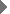 ПреамбулаГосударства — участники настоящей Конвенции,будучи преисполнены решимости действовать с целью достижения эффективного прогресса в направлении всеобщего и полного разоружения под строгим и эффективным международным контролем, включая запрещение и ликвидацию всех видов оружия массового уничтожения,желая внести вклад в реализацию целей и принципов Устава Организации Объединенных Наций,напоминая о том, что Генеральная Ассамблея Организации Объединенных Наций неоднократно осуждала все действия, противоречащие принципам и целям Протокола о запрещении применения на войне опасных средств массового уничтожения людей,будучи преисполнены решимости в интересах всего человечества полностью исключить возможность применения оружия, поражающего излучением массового поражения посредством осуществления положений настоящей Конвенции, дополняя тем самым обязательства, принятые по Женевскому протоколу 1925 года, признавая закрепленное в соответствующих соглашениях и принципах международного права запрещение использования оружия массового поражения в качестве средства ведения войны,считая, что достижения в области физики должны использоваться исключительно на благо человечества,желая поощрять свободную торговлю излучающими устройствами для бытовых и промышленных целей, а также международное сотрудничество и обмен научно-технической информацией в области физической деятельности в целях, не запрещаемых по настоящей Конвенции, для ускорения экономического и технического развития всех государств-участников,будучи убеждены, что полное и эффективное запрещение разработки, производства, приобретения, накопления, сохранения, передачи и применения оружия, поражающего излучением массового поражения и его уничтожение представляют собой необходимый шаг по пути к достижению этих общих целей, согласились о нижеследующем:Статья IОбщие обязательства1. Каждое государство — участник настоящей Конвенции обязуется никогда, ни при каких обстоятельствах:а) не разрабатывать, не производить, не приобретать иным образом, не накапливать или не сохранять оружие, поражающее излучением массового поражения или не передавать прямо или косвенно оружие, поражающее излучением массового поражения кому бы то ни было;b) не применять оружие, поражающее излучением массового поражения;с) не проводить любых военных приготовлений к применению оружия, поражающего излучением массового поражения;d) не помогать, не поощрять или не побуждать каким-либо образом кого бы то ни было к проведению любой деятельности, запрещаемой государству-участнику по настоящей Конвенции.2. Каждое государство-участник обязуется уничтожить оружие, поражающее излучением массового поражения, которое находится в его собственности или владении или которое размещено в любом месте под его юрисдикцией или контролем, в соответствии с положениями настоящей Конвенции.3. Каждое государство-участник обязуется уничтожить все оружие, поражающее излучением массового поражения, оставленное им на территории другого государства-участника, в соответствии с положениями настоящей Конвенции.4. Каждое государство-участник обязуется уничтожить любые объекты по производству оружия, поражающего излучением массового поражения, которые находятся в его собственности или владении или которые размещены в любом месте под его юрисдикцией или контролем, в соответствии с положениями настоящей Конвенции.5. Каждое государство-участник обязуется не использовать различные виды излучений как средства борьбы с беспорядками в качестве средства ведения войны.Статья IIОпределения и критерииДля целей настоящей Конвенции:1. «оружие, поражающее излучением массового поражения» означает в совокупности или в отдельности следующее:а) Оружие, поражающее излучением массового поражения, - устройства и предметы, конструктивно предназначенные для массового поражения живой или иной цели электромагнитным,  инфразвуковым, ультразвуковым или другим видом излучения, выходные параметры которых превышают величины, установленные международными стандартами в области безопасности;7. «Излучающее устройство для борьбы с беспорядками» означает:любое не запрещённое излучающее устройство, не превышающее предельно допустимый уровень излучения, способное быстро вызывать в организме человека раздражение органов чувств или физические расстройства, которые исчезают в течение короткого промежутка времени после прекращения воздействия.8. «Объект по производству оружия, поражающего излучением массового поражения»:а) означает любое оборудование, а также любое здание, вмещающее такое оборудование, которое было предназначено, построено или использовано в любое время с 1 января 1970 года, как часть стадии производства оружия, поражающего излучением массового поражения («последняя технологическая стадия»), на которой материальные потоки содержали бы при функционировании оборудования:1) любой компонент, включенный в систему создания оружия, поражающего излучением массового поражения; или2) любой другой компонент, который не находит применения на территории государства-участника или в любом другом месте под юрисдикцией или контролем государства-участника в целях, не запрещаемых по настоящей Конвенции, но который может быть использован для целей создания, производства оружия, поражающего излучением массового поражения;9. «Цели, не запрещаемые по настоящей Конвенции» означают:а) промышленные, сельскохозяйственные, исследовательские, медицинские, фармацевтические или иные мирные цели;b) защитные цели, а именно цели, непосредственно связанные с защитой от электромагнитных или акустических излучений;с) военные цели, не связанные с применением оружия, поражающего излучением массового поражения и не зависящие от использования электромагнитных или акустических излучений как средства ведения войны.10. «Производственная мощность» означает:годовой количественный потенциал для производства конкретного изделия на основе технологического процесса, фактически используемого или, в случае еще не используемого процесса, запланированного к использованию на соответствующем объекте. Она считается равной номинальной мощности или, в отсутствие номинальной мощности, — проектной мощности. Номинальная мощность представляет собой выпуск продукции в условиях, оптимально рассчитанных на максимальный объем производства применительно к производственному объекту по данным одной или нескольких пробных прогонок. Проектная мощность представляет собой соответствующий выпуск продукции по данным теоретических расчетов.11. «Организация» означает Организацию по запрещению оружия, поражающего излучением массового поражения, учреждаемую согласно статье VIII настоящей Конвенции.12. Для целей статьи VI:а) «Производство» оружия, поражающего излучением массового поражения означает технологический процесс по созданию оружия для массового уничтожения биологических организмов или технических систем электромагнитным или акустическим излучением;b) «Разработка» проведение научно-исследовательских и опытно-конструкторских работ по созданию оружия для массового уничтожения биологических организмов или технических систем электромагнитным или акустическим излучением;с) «Ремонт» восстановление утраченных свойств технических изделий или оружия для массового уничтожения биологических организмов или технических систем электромагнитным или акустическим излучением.Статья IIIОбъявления1. Каждое государство-участник не позднее чем через 30 дней после того, как настоящая Конвенция вступит для него в силу, представляет Организации следующие объявления, в которых оно:а) в отношении оружия, поражающего излучением массового поражения:i) объявляет, имеет ли оно в собственности или владении какое-либо оружие, поражающее излучением массового поражения или имеется ли какое-либо оружие, поражающее излучением массового поражения, размещенное в любом месте под его юрисдикцией или контролем;ii) указывает точное местонахождение, совокупное количество и подробный инвентарный состав оружия, поражающего излучением массового поражения, находящегося в его собственности или владении или размещенного в любом месте под его юрисдикцией или контролем, в соответствии с пунктами 1–3 части IV а) Приложения по проверке, за исключением того оружия, поражающего излучением массового поражения, которое указано в подпункте iii);iii) сообщает о любом оружии, поражающим излучением массового поражения на его территории, находящемся в собственности и владении другого государства и размещенном в любом месте под юрисдикцией или контролем другого государства, в соответствии с пунктом 4 части IV а) Приложения по проверке;iv) объявляет, передавало или получало ли оно прямо или косвенно какое-либо оружие, поражающее излучением массового поражения с 1 января 1970 года, и указывает передачу или получение такого оружия, в соответствии с пунктом 5 части IV а) Приложения по проверке;v) представляет свой общий план уничтожения оружия, поражающего излучением массового поражения, находящегося в его собственности или владении или размещенного в любом месте под его юрисдикцией или контролем, в соответствии с пунктом 6 части IV а) Приложения по проверке;b) в отношении старого оружия, поражающего излучением массового поражения и оставленного оружия, поражающего излучением:i) объявляет, имеет ли оно на своей территории старое оружие, поражающее излучением массового поражения и представляет всю имеющуюся информацию в соответствии с пунктом 3 части IV В) Приложения по проверке;ii) объявляет, имеется ли на его территории оставленное оружие, поражающее излучением массового поражения и представляет всю имеющуюся информацию в соответствии с пунктом 8 части IV В) Приложения по проверке;iii) объявляет, оставляло ли оно оружие, поражающее излучением массового поражения на территории других государств, и представляет всю имеющуюся информацию в соответствии с пунктом 10 части IV В) Приложения по проверке;с) в отношении объектов по производству оружия, поражающего излучением массового поражения:i) объявляет, имеет или имело ли оно любой объект по производству оружия, поражающего излучением массового поражения, находящийся в его собственности или владении или размещенный или размещавшийся в любом месте под его юрисдикцией или контролем в любое время с 1 января 1970 года;ii) указывает любой объект по производству оружия, поражающего излучением массового поражения, который находится или находился в его собственности или владении или который размещен или размещался в любом месте под его юрисдикцией или контролем в любое время с 1 января 1970 года, в соответствии с пунктом 1 части V Приложения по проверке, за исключением тех объектов, которые указаны в подпункте iii);iii) сообщает о любом объекте по производству оружия, поражающего излучением массового поражения на его территории, который находится или находился в собственности и владении другого государства и который размещается или размещался в любом месте под юрисдикцией или контролем другого государства в любое время с 1 января 1946 года, в соответствии с пунктом 2 части V Приложения по проверке;iv) объявляет, передавало или получало ли оно прямо или косвенно любое оборудование для производства оружия, поражающего излучением массового поражения с 1 января 1970 года, и указывает передачу или получение такого оборудования в соответствии с пунктами 3–5 части V Приложения по проверке;v) представляет свой общий план уничтожения любого объекта по производству оружия, поражающего излучением массового поражения, который находится в его собственности или владении или который размещен в любом месте под его юрисдикцией или контролем, в соответствии с пунктом 6 части V Приложения по проверке;vi) указывает меры, которые должны быть приняты для закрытия любого объекта по производству  оружия, поражающего излучением массового поражения, который находится в его собственности или владении или который размещен в любом месте под его юрисдикцией или контролем, в соответствии с пунктом 1 i) части V Приложения по проверке;vii) представляет свой общий план любого временного переоборудования любого объекта по производству оружия, поражающего излучением массового поражения, который находится в его собственности или владении или который размещен в любом месте под его юрисдикцией или контролем, в объект по уничтожению оружия, поражающего излучением массового поражения, в соответствии с пунктом 7 части V Приложения по проверке;d) в отношении других объектов: указывает точное местонахождение, характер и общую сферу деятельности любого объекта или учреждения, находящегося в его собственности или владении или размещенного в любом месте под его юрисдикцией или контролем и предназначенного, построенного или использовавшегося с 1 января 1970 года преимущественно для разработки  оружия, поражающего излучением массового поражения. В такое объявление включаются, среди прочего, лаборатории и полигоны и испытательные площадки;e) в отношении излучающих средств для борьбы с беспорядками: указывает наименование, технические характеристики и регистрационный номер, если таковой присвоен, каждого изделия, которым оно обладает для целей борьбы с беспорядками. Это объявление обновляется не позднее чем через 30 дней после вступления в силу любого изменения.2. Положения настоящей статьи и соответствующие положения части IV Приложения по проверке, по усмотрению государства-участника, не применяются к оружию, поражающему излучением массового поражения выведенному из строя и утратившему боевые поражающие свойства.Статья IVОружие, поражающее излучением массового поражения1. Положения настоящей статьи и подробные процедуры ее осуществления применяются ко всему  оружию, поражающему излучением массового поражения находящемуся в собственности или владении государства-участника или размещенному в любом месте под его юрисдикцией или контролем2. Подробные процедуры осуществления настоящей статьи изложены в Приложении по проверке.3. Все места, где хранится или уничтожается оружие, поражающее излучением массового поражения указанное в пункте 1а), подлежат систематической проверке посредством инспекции на месте и наблюдения при помощи приборов, устанавливаемых на месте, в соответствии с частью IV а) Приложения по проверке.4. Каждое государство-участник сразу же после представления объявления в соответствии с пунктом 1 статьи III предоставляет доступ к оружию, поражающему излучением массового поражения указанному в пункте 1, с целью систематической проверки объявления посредством инспекции на месте. После этого каждое государство-участник не вывозит любое такое оружие, поражающее излучением массового поражения, кроме как на объект по уничтожению оружия, поражающего излучением массового поражения. Оно предоставляет доступ к такому оружию, поражающему излучением массового поражения с целью систематической проверки на месте.5. Каждое государство-участник предоставляет доступ к любым объектам по уничтожению  оружия, поражающего излучением массового поражения и их складским участкам, которые находятся в его собственности или владении или которые размещены в любом месте под его юрисдикцией или контролем, с целью систематической проверки посредством инспекции на месте и наблюдения при помощи приборов, устанавливаемых на месте.6. Каждое государство-участник уничтожает все оружие, поражающее излучением массового поражения, указанное в пункте 1, согласно Приложению по проверке и в соответствии с согласованными темпами и последовательностью уничтожения (именуемыми далее как «порядок уничтожения»). Такое уничтожение начинается не позднее чем через два года после того, как настоящая Конвенция вступит для него в силу, и заканчивается не позднее чем через 10 лет после вступления в силу настоящей Конвенции. Государству-участнику не воспрещается уничтожать такое оружие, поражающее излучением массового поражения более быстрыми темпами.7. Каждое государство-участник:а) представляет подробные планы уничтожения оружия, поражающего излучением массового поражения, указанного в пункте 1, не позднее чем за 60 дней до начала каждого годового периода уничтожения в соответствии с пунктом 29 части IV а) Приложения по проверке; подробные планы охватывают все запасы, подлежащие уничтожению в ходе последующего годового периода уничтожения;b) ежегодно представляет объявления об осуществлении своих планов уничтожения оружия, поражающего излучением массового поражения, указанного в пункте 1, не позднее чем через 60 дней после окончания каждого годового периода уничтожения; ис) удостоверяет не позднее чем через 30 дней после завершения процесса уничтожения, что все оружие, поражающего излучением массового поражения, указанное в пункте 1, уничтожено.8. Если государство ратифицирует настоящую Конвенцию или присоединяется к ней после десятилетнего периода уничтожения, указанного в пункте 6, то оно уничтожает оружие, поражающего излучением массового поражения, указанное в пункте 1, как можно скорее. Порядок уничтожения и процедуры строгой проверки для такого государства-участника определяются Исполнительным советом.9. Любое оружие, поражающего излучением массового поражения, обнаруженное государством-участником после первоначального объявления оружия, поражающего излучением массового поражения, сообщается, блокируется и уничтожается в соответствии с частью IV а) Приложения по проверке.10. Каждое государство-участник в ходе транспортировки, хранения и уничтожения оружия, поражающего излучением массового поражения уделяет первостепенное внимание обеспечению безопасности людей и защите окружающей среды. Каждое государство-участник осуществляет транспортировку,  хранение и уничтожение оружия, поражающего излучением массового поражения в соответствии со своими национальными стандартами в отношении безопасности.11. Любое государство-участник, на территории которого имеется оружие, поражающее излучением массового поражения, находящееся в собственности или владении другого государства или размещенное в любом месте под юрисдикцией или контролем другого государства, предпринимает всемерные усилия к тому, чтобы обеспечить удаление этого оружия, поражающего излучением массового поражения с его территории не позднее чем через один год после вступления для него в силу настоящей Конвенции. Если оно не удалено в течение одного года, то государство-участник может просить Организацию и другие государства-участники о предоставлении помощи в уничтожении этого оружия, поражающего излучением массового поражения.12. Каждое государство-участник обязуется сотрудничать с другими государствами-участниками, которые на двусторонней основе или через Технический секретариат запрашивают информацию или помощь в отношении способов и технологий безопасного и эффективного уничтожения оружия, поражающего излучением массового поражения.13. В ходе осуществления деятельности по проверке согласно настоящей статье и части IV а)Приложения по проверке Организация рассматривает меры по недопущению ненужного дублирования двусторонних или многосторонних соглашений между государствами-участниками о проверке хранения оружия, поражающего излучением массового поражения и его уничтожения. С этой целью Исполнительный совет решает ограничить проверку мерами, дополняющими меры, принимаемые согласно такому двустороннему или многостороннему соглашению, если он сочтет, что:а) положения по проверке, содержащиеся в таком соглашении, совместимы с положениями по проверке, содержащимися в настоящей статье и части IV а) Приложения по проверке;b) осуществление такого соглашения дает достаточную гарантию соблюдения соответствующих положений настоящей Конвенции; ис) участники двустороннего или многостороннего соглашения полностью информируют Организацию о своей деятельности по проверке.14. Если Исполнительный совет принимает решение согласно пункту 13, то Организация имеет право контролировать осуществление двустороннего или многостороннего соглашения.15. Ничто в пунктах 13 и 14 не затрагивает обязательство государства-участника представлять объявления согласно статье III, настоящей статье и части IV а) Приложения по проверке.16. Каждое государство-участник покрывает расходы по уничтожению оружия, поражающего излучением массового поражения, которое оно обязано уничтожить. Оно также покрывает расходы по проверке хранения и уничтожения этого оружия, поражающего излучением массового поражения, если Исполнительный совет не примет иного решения. Если Исполнительный совет решает ограничить принимаемые Организацией меры проверки согласно пункту 13, то расходы по дополнительной проверке и контролю со стороны Организации покрываются в соответствии со шкалой взносов Организации Объединенных Наций, как это указано в пункте 7 статьи VIII.Статья VОбъекты по производству оружия, поражающего излучением массового поражения1. Положения настоящей статьи и подробные процедуры ее осуществления применяются к любым и всем объектам по производству оружия, поражающего излучением массового поражения, находящимся в собственности или владении государства-участника или размещенным в любом месте под его юрисдикцией или контролем.2. Подробные процедуры осуществления настоящей статьи изложены в Приложении по проверке.3. Все объекты по производству оружия, поражающего излучением, указанные в пункте 1, подлежат систематической проверке посредством инспекции на месте и наблюдения при помощи приборов, устанавливаемых на месте, в соответствии с частью V Приложения по проверке.4. Каждое государство-участник немедленно прекращает на объектах по производству оружия, поражающего излучением массового поражения, указанных в пункте 1, всю деятельность, за исключением деятельности, требуемой для их закрытия.5. Никакое государство-участник не сооружает никаких новых объектов по производству оружия, поражающего излучением массового поражения и не модифицирует никаких существующих объектов с целью производства оружия, поражающего излучением массового поражения или для любой иной деятельности, запрещаемой по настоящей Конвенции.6. Каждое государство-участник сразу же после представления объявления в соответствии с пунктом 1 с) статьи III предоставляет доступ к объектам по производству оружия, поражающего излучением массового поражения, указанным в пункте 1, с целью систематической проверки объявления посредством инспекции на месте.7. Каждое государство-участник:а) не позднее чем через 90 дней после вступления для него в силу настоящей Конвенции закрывает все объекты по производству оружия, поражающего излучением массового поражения, указанные в пункте 1, в соответствии с частью V Приложения по проверке и представляет соответствующее уведомление; иb) предоставляет доступ к объектам по производству оружия, поражающего излучением массового поражения, указанным в пункте 1, после их закрытия с целью систематической проверки посредством инспекции на месте и наблюдения при помощи приборов, устанавливаемых на месте, с тем чтобы убедиться в том, что объект остается закрытым и впоследствии будет уничтожен.8. Каждое государство-участник уничтожает все объекты по производству оружия, поражающего излучением массового поражения, указанное в пункте 1, и соответствующие объекты и оборудование согласно Приложению по проверке и в соответствии с согласованными темпами и последовательностью уничтожения (именуемыми далее как «порядок уничтожения»). Такое уничтожение начинается не позднее чем через один год после того, как настоящая Конвенция вступит для него в силу, и заканчивается не позднее чем через 10 лет после вступления в силу настоящей Конвенции. Государству-участнику не воспрещается уничтожать такие объекты более быстрыми темпами.9. Каждое государство-участник:а) представляет подробные планы уничтожения объектов по производству оружия, поражающего излучением массового поражения, указанных в пункте 1, не позднее чем за 180 дней до начала уничтожения каждого объекта;b) ежегодно представляет объявления об осуществлении своих планов уничтожения всех объектов по производству оружия, поражающего излучением массового поражения, указанных в пункте 1, не позднее чем через 90 дней после окончания каждого годового периода уничтожения; ис) удостоверяет не позднее чем через 30 дней после завершения процесса уничтожения, что все объекты по производству оружия, поражающего излучением массового поражения, указанные в пункте 1, уничтожены.10. Если государство ратифицирует настоящую Конвенцию или присоединяется к ней после десятилетнего периода уничтожения, указанного в пункте 8, то оно уничтожает объекты по производству оружия, поражающего излучением массового поражения, указанные в пункте 1, как можно скорее. Порядок уничтожения и процедуры строгой проверки для такого государства-участника определяются Исполнительным советом.11. Каждое государство-участник в ходе уничтожения объектов по производству оружия, поражающего излучением массового поражения уделяет первостепенное внимание обеспечению безопасности людей и защите окружающей среды. Каждое государство-участник уничтожает объекты по производству оружия, поражающего излучением массового поражения в соответствии со своими национальными стандартами в отношении безопасности.12. Объекты по производству оружия, поражающего излучением массового поражения, указанные в пункте 1, могут быть временно переоборудованы для уничтожения оружия, поражающего излучением массового поражения в соответствии с пунктами 18–25 части V Приложения по проверке. Такой переоборудованный объект должен быть уничтожен, как только он перестанет использоваться для уничтожения оружия, поражающего излучением массового поражения, но, во всяком случае, не позднее чем через 10 лет после вступления в силу настоящей Конвенции.13. В исключительных случаях крайней необходимости государство-участник может запрашивать разрешение на использование объекта по производству оружия, поражающего излучением массового поражения, указанного в пункте 1, в целях, не запрещаемых по настоящей Конвенции. По рекомендации Исполнительного совета Конференция государств-участников решает вопрос об удовлетворении или отклонении просьбы и устанавливает условия, на которых дается такое одобрение, в соответствии с разделом D части V Приложения по проверке.14. Объект по производству оружия, поражающего излучением массового поражения конверсируется таким образом, чтобы для конверсированного объекта возможность обратного переоборудования в объект по производству оружия, поражающего излучением массового поражения была не больше, чем для любого другого объекта, используемого в промышленных, сельскохозяйственных, исследовательских, медицинских, фармацевтических или иных мирных целях.15. Все конверсированные объекты подлежат систематической проверке посредством инспекции на месте и наблюдения при помощи приборов, устанавливаемых на месте, в соответствии с разделом D части V Приложения по проверке.16. В ходе осуществления деятельности по проверке согласно настоящей статье и части V Приложения по проверке Организация рассматривает меры по недопущению ненужного дублирования двусторонних или многосторонних соглашений между государствами-участниками о проверке объектов по производству оружия, поражающего излучением массового поражения и их уничтожения.С этой целью Исполнительный совет решает ограничить проверку мерами, дополняющими меры, принимаемые согласно такому двустороннему или многостороннему соглашению, если он сочтет, что:а) положения по проверке, содержащиеся в таком соглашении, совместимы с положениями по проверке, содержащимися в настоящей статье и части V Приложения по проверке;b) осуществление такого соглашения дает достаточную гарантию соблюдения соответствующих положений настоящей Конвенции; ис) участники двустороннего или многостороннего соглашения полностью информируют Организацию о своей деятельности по проверке.17. Если Исполнительный совет принимает решение согласно пункту 16, то Организация имеет право контролировать осуществление двустороннего или многостороннего соглашения.18. Ничто в пунктах 16 и 17 не затрагивает обязательство государства-участника представлять объявления согласно статье III, настоящей статье и части V Приложения по проверке.19. Каждое государство-участник покрывает расходы по уничтожению объектов по производству оружия, поражающего излучением массового поражения, которые оно обязано уничтожить. Оно также покрывает расходы по проверке в соответствии с настоящей статьей, если Исполнительный совет не примет иного решения. Если Исполнительный совет решает ограничить принимаемые Организацией меры проверки согласно пункту 16, то расходы по дополнительной проверке и контролю со стороны Организации покрываются в соответствии со шкалой взносов Организации Объединенных Наций, как это указано в пункте 7 статьи VIII.Статья VIДеятельность, не запрещаемая по настоящей Конвенции1. Каждое государство-участник имеет право, с учетом положений настоящей Конвенции, разрабатывать, производить, приобретать иным образом, сохранять, передавать и использовать излучающие устройства в целях, не запрещаемых по настоящей Конвенции.2. Каждое государство-участник принимает необходимые меры к обеспечению того, чтобы излучающие устройства разрабатывались, производились, приобретались иным образом, сохранялись, передавались и использовались в пределах его территории или в любом другом месте под его юрисдикцией или контролем только в целях, не запрещаемых по настоящей Конвенции. 3. Каждое государство-участник подчиняет излучающие устройства, систематической проверке посредством инспекции на месте и наблюдения при помощи приборов, устанавливаемых на месте в соответствии с этой частью Приложения по проверке.4. Каждое государство-участник подчиняет излучающие устройства, наблюдению за данными и проверке на месте в соответствии с этой частью Приложения по проверке.5. Каждое государство-участник не позднее чем через 30 дней после того, как настоящая Конвенция вступит для него в силу, делает первоначальное объявление о соответствующих видах оружия, поражающего излучением массового поражения и объектах в соответствии с Приложением по проверке.6. Каждое государство-участник делает ежегодные объявления относительно соответствующих видах оружия, поражающего излучением и объектов в соответствии с Приложением по проверке.9. Для цели проверки на месте каждое государство-участник предоставляет инспекторам доступ к объектам согласно требованиям Приложения по проверке.10. В ходе осуществления деятельности по проверке Технический секретариат избегает неоправданного вмешательства в производство излучающих устройств деятельность государства-участника в целях, не запрещаемых по настоящей Конвенции, и, в частности, соблюдает положения, изложенные в Приложении по защите конфиденциальной информации (именуемом далее как «Приложение по конфиденциальности»).11. Положения настоящей статьи осуществляются таким образом, чтобы избегать создания помех для экономического или технического развития государств-участников и международного сотрудничества в области использования излучающих устройств в целях, не запрещаемых по настоящей Конвенции, включая международный обмен научно-технической информацией,  оборудованием для производства излучающих устройств в целях, не запрещаемых по настоящей Конвенции.Статья VIIНациональные меры по осуществлениюОбщие обязательства1. Каждое государство-участник в соответствии со своими конституционными процедурами принимает необходимые меры по выполнению своих обязательств по настоящей Конвенции. В частности, оно:а) запрещает физическим и юридическим лицам, находящимся где бы то ни было на его территории или в любом другом месте под его юрисдикцией, как это признано международным правом, проводить любую деятельность, запрещаемую государству-участнику по настоящей Конвенции, в том числе принимает уголовное законодательство в отношении такой деятельности;b) не разрешает проводить в любом месте под его контролем любую деятельность, запрещаемую государству-участнику по настоящей Конвенции; ис) распространяет свое уголовное законодательство, принятое в соответствии с подпунктом а), на любую деятельность, запрещаемую государству-участнику по настоящей Конвенции, которая проводится где бы то ни было физическими лицами, обладающими его гражданством, в соответствии с международным правом.2. Каждое государство-участник сотрудничает с другими государствами-участниками и предоставляет в соответствующей форме правовую помощь, с тем чтобы облегчить выполнение обязательств по пункту 1.3. Каждое государство-участник в ходе выполнения своих обязательств по настоящей Конвенции уделяет первостепенное внимание обеспечению безопасности людей и защите окружающей среды и соответственно сотрудничает с другими государствами-участниками в этом отношении.Отношения между государством-участником и Организацией4. Для выполнения своих обязательств по настоящей Конвенции каждое государство-участник назначает или учреждает Национальный орган, который выступает в качестве национального координационного центра для эффективной связи с Организацией и другими государствами-участниками. Каждое государство-участник уведомляет Организацию о своем Национальном органе во время вступления для него в силу настоящей Конвенции.5. Каждое государство-участник информирует Организацию о законодательных и административных мерах, принятых для осуществления настоящей Конвенции.6. Каждое государство-участник рассматривает в качестве конфиденциальных информацию и данные, которые оно получает от Организации на конфиденциальной основе в связи с осуществлением настоящей Конвенции, и устанавливает особый режим обращения с такой информацией и данными.7. Каждое государство-участник обязуется сотрудничать с Организацией в выполнении всех ее функций, и в частности предоставлять помощь Техническому секретариату.Статья VIIIОрганизацияА. Общие положения1. Государства — участники настоящей Конвенции настоящим учреждают Организацию по запрещению оружия, поражающего излучением массового поражения для реализации предмета и цели настоящей Конвенции, для обеспечения осуществления ее положений, включая положения о международной проверке ее соблюдения, и для обеспечения форума для консультаций и сотрудничества между государствами-участниками.2. Членами Организации являются все государства — участники настоящей Конвенции. Государство-участник не может быть лишено своего членства в Организации.3. Местопребыванием штаб-квартиры Организации является Гаага, Королевство Нидерландов.4. В качестве органов Организации настоящим учреждаются: Конференция государств-участников, Исполнительный совет и Технический секретариат.5. Организация проводит свою деятельность по проверке, предусмотренную по настоящей Конвенции, как можно менее интрузивным образом, совместимым со своевременным и эффективным достижением ее целей. Она запрашивает лишь такие сведения и данные, какие необходимы для выполнения ее обязанностей по настоящей Конвенции. Она принимает всяческие меры предосторожности для защиты конфиденциальности информации о гражданской и военной деятельности и объектах, которая становится ей известной в ходе осуществления настоящей Конвенции, и, в частности, соблюдает положения, изложенные в Приложении по конфиденциальности.6. При проведении своей деятельности по проверке Организация рассматривает меры по использованию научно-технических достижений.7. Расходы в связи с деятельностью Организации покрываются государствами-участниками в соответствии со шкалой взносов Организации Объединенных Наций, скорректированной с учетом различий в членском составе Организации Объединенных Наций и данной Организации, и с учетом положений статей IV и V. Финансовые взносы государств-участников на Подготовительную комиссию соответствующим образом вычитаются из их взносов в регулярный бюджет. Бюджет Организации состоит из двух отдельных разделов, один из них касается административных и иных расходов, а другой — расходов по проверке.8. Член Организации, за которым числится задолженность по уплате Организации финансовых взносов, лишается права голоса в Организации, если сумма его задолженности равняется или превышает сумму взносов, причитающихся с него за два полных предыдущих года. Конференция государств-участников может, однако, разрешить такому члену участвовать в голосовании, если она признает, что просрочка платежа произошла по не зависящим от него обстоятельствам.В. Конференция государств-участниковСостав, процедуры и принятие решений9. Конференция государств-участников (именуемая далее как «Конференция») состоит из всех членов данной Организации. Каждый член имеет на Конференции одного представителя, которого могут сопровождать заместители и советники.10. Первая сессия Конференции созывается депозитарием не позднее чем через 30 дней после вступления в силу настоящей Конвенции.11. Конференция собирается на очередные сессии, которые проводятся ежегодно, если она не примет иного решения.12. Специальные сессии Конференции созываются:а) по решению Конференции;b) по просьбе Исполнительного совета;с) по просьбе любого члена, которую поддерживает одна треть членов; илиd) в соответствии с пунктом 22 для рассмотрения действия настоящей Конвенции. За исключением случаев, указанных в подпункте d), специальная сессия созывается не позднее чем через 30 дней после получения просьбы Генеральным директором Технического секретариата, если в просьбе не указано иное.13. Конференция также созывается в форме Конференции по рассмотрению поправок в соответствии с пунктом 2 статьи XV.14. Сессии Конференции проводятся по местопребыванию Организации, если Конференция не примет иного решения.15. Конференция принимает свои правила процедуры. В начале каждой очередной сессии она избирает своего Председателя и других необходимых должностных лиц. Они пребывают в должности до избрания нового Председателя и других должностных лиц на следующей очередной сессии.16. Большинство членов Организации образует кворум Конференции.17. Каждый член Организации имеет на Конференции один голос.18. Конференция принимает решения по процедурным вопросам простым большинством голосов членов, присутствующих и участвующих в голосовании. Решения по вопросам существа по мере возможности должны приниматься консенсусом. Если при принятии решения по какому-либо вопросу достичь консенсуса не удается, то Председатель на 24 часа откладывает всякое голосование и в этот период отсрочки прилагает всяческие усилия к тому, чтобы облегчить достижение консенсуса, и до окончания этого периода представляет Конференции доклад. Если по истечении 24 часов достижение консенсуса невозможно, то Конференция принимает решение большинством в две трети голосов членов, присутствующих и участвующих в голосовании, если в настоящей Конвенции не предусмотрено иное. В случае возникновения разногласий относительно того, является ли тот или иной вопрос вопросом существа, этот вопрос считается вопросом существа, если Конференция не примет иного решения большинством голосов, необходимым для принятия решений по вопросам существа.Полномочия и функции19. Конференция является главным органом Организации. Она рассматривает любые вопросы, темы или проблемы в рамках сферы охвата настоящей Конвенции, включая те из них, которые касаются полномочий и функций Исполнительного совета и Технического секретариата. Она может давать рекомендации и принимать решения по любым вопросам, темам или проблемам, касающимся настоящей Конвенции, которые поднимаются государством-участником или доводятся до ее сведения Исполнительным советом.20. Конференция осуществляет надзор за осуществлением настоящей Конвенции и принимает меры для содействия реализации ее предмета и цели. Конференция рассматривает соблюдение настоящей Конвенции. Она также осуществляет надзор за деятельностью Исполнительного совета и Технического секретариата и может в соответствии с настоящей Конвенцией устанавливать для любого из этих органов основные принципы в связи с осуществлением ими своих функций.21. Конференция:а) рассматривает и принимает на своих очередных сессиях доклад, программу и бюджет Организации, представляемые Исполнительным советом, а также рассматривает другие доклады;b) принимает решения относительно шкалы финансовых взносов, подлежащих выплате государствами-участниками в соответствии с пунктом 7;с) избирает членов Исполнительного совета;d) назначает Генерального директора технического секретариата (именуемого далее как «Генеральный директор»);e) утверждает правила процедуры Исполнительного совета, представляемые последним;f) учреждает такие вспомогательные органы, какие она считает необходимыми для выполнения своих функций в соответствии с настоящей Конвенцией;g) способствует развитию международного сотрудничества в мирных целях в области химической деятельности;h) рассматривает научно-технические достижения, которые могли бы сказаться на действии настоящей Конвенции, и в этой связи поручает Генеральному директору учредить Научно-консультативный совет, с тем чтобы дать ему возможность в порядке выполнения своих функций предоставлять Конференции, Исполнительному совету или государствам-участникам специализированные консультации в тех областях науки и техники, которые имеют отношение к настоящей Конвенции. В состав Научно-консультативного совета входят независимые эксперты, назначаемые в соответствии с кругом ведения, принятым Конференцией;i) рассматривает и утверждает на своей первой сессии любые проекты соглашений, положений и основных принципов, разрабатываемые Подготовительной комиссией;j) учреждает на своей первой сессии добровольный фонд помощи в соответствии со статьей X;k) принимает необходимые меры по обеспечению соблюдения настоящей Конвенции и по исправлению и корректировке любого положения, которое противоречит положениям настоящей Конвенции, в соответствии со статьей XII.22. Конференция не позднее чем через один год после того, как истечет пятый и десятый год после вступления в силу настоящей Конвенции, и в такие другие сроки в пределах этого периода времени, какие могут быть согласованы, собирается на специальные сессии для рассмотрения действия настоящей Конвенции. В ходе таких рассмотрений принимаются во внимание любые соответствующие научно-технические достижения. После этого с пятилетним интервалом, если не будет принято иного решения, созываются дальнейшие сессии Конференции с той же целью.С. Исполнительный советСостав, процедура и принятие решений23. Исполнительный совет состоит из 41 члена. Каждое государство-участник имеет право в соответствии с принципом ротации входить в состав Исполнительного совета. Члены Исполнительного совета избираются Конференцией сроком на два года. Для обеспечения эффективного функционирования настоящей Конвенции, причем надлежащее внимание особо уделяется справедливому географическому распределению, значительности химической промышленности, а также политическим интересам и интересам безопасности, состав Исполнительного совета формируется следующим образом:а) девять государств-участников от Африки, назначаемых государствами-участниками, расположенными в этом регионе. В качестве основы для этого назначения имеется в виду, что из этих девяти государств-участников три члена, как правило, являются государствами-участниками, обладающими наиболее значительной национальной промышленностью в регионе, что определяется исходя из данных, сообщаемых и публикуемых на международном уровне; кроме того, региональная группа также соглашается при назначении этих трех членов принимать во внимание другие региональные факторы;b) девять государств-участников от Азии, назначаемых государствами-участниками, расположенными в этом регионе. В качестве основы для этого назначения имеется в виду, что из этих девяти государств-участников четыре члена, как правило, являются государствами-участниками, обладающими наиболее значительной национальной промышленностью в регионе, что определяется исходя из данных, сообщаемых и публикуемых на международном уровне; кроме того, региональная группа также соглашается при назначении этих четырех членов принимать во внимание другие региональные факторы;с) пять государств-участников от Восточной Европы, назначаемых государствами-участниками, расположенными в этом регионе. В качестве основы для этого назначения имеется в виду, что из этих пяти государств-участников один член, как правило, является государством-участником, обладающим наиболее значительной национальной промышленностью в регионе, что определяется исходя из данных, сообщаемых и публикуемых на международном уровне; кроме того, региональная группа также соглашается при назначении этого одного члена принимать во внимание другие региональные факторы;d) семь государств-участников от Латинской Америки и Карибского бассейна; назначаемых государствами-участниками, расположенными в этом регионе. В качестве основы для этого назначения имеется в виду, что из этих семи государств-участников три члена, как правило, являются государствами-участниками, обладающими наиболее значительной национальной  промышленностью в регионе, что определяется исходя из данных, сообщаемых и публикуемых на международном уровне; кроме того, региональная группа также соглашается при назначении этих трех членов принимать во внимание другие региональные факторы;e) десять государств-участников из числа западноевропейских и других государств, назначаемых государствами-участниками, расположенными в этом регионе. В качестве основы для этого назначения имеется в виду, что из этих десяти государств-участников пять членов, как правило, являются государствами-участниками, обладающими наиболее значительной национальной промышленностью в регионе, что определяется исходя из данных, сообщаемых и публикуемых на международном уровне; кроме того, региональная группа также соглашается при назначении этих пяти членов принимать во внимание другие региональные факторы;f) одно дополнительное государство-участник, назначаемое последовательно государствами-участниками, расположенными в регионах Азии, Латинской Америки и Карибского бассейна. В качестве основы для этого назначения имеется в виду, что это государство-участник является ротируемым членом от этих регионов.24. В ходе первых выборов в состав Исполнительного совета 20 членов избираются сроком на один год, причем должное внимание уделяется установленным численным пропорциям, как это изложено в пункте 23.25. После полного осуществления статей IV и V Конференция может по просьбе большинства членов Исполнительного совета пересмотреть состав Исполнительного совета с учетом изменений, связанных с указанными в пункте 23 принципами, регулирующими его состав.26. Исполнительный совет разрабатывает свои правила процедуры и представляет их на утверждение Конференции.27. Исполнительный совет избирает своего Председателя из числа своих членов.28. Исполнительный совет собирается на очередные сессии. В период между очередными сессиями он собирается на заседания так часто, как это может потребоваться для осуществления его полномочий и функций.29. Каждый член Исполнительного совета имеет один голос. Если в настоящей Конвенции не предусмотрено иное, то Исполнительный совет принимает решения по вопросам существа большинством в две трети голосов всех его членов. Исполнительный совет принимает решения по процедурным вопросам простым большинством голосов всех его членов. В случае возникновения разногласий относительно того, является ли тот или иной вопрос вопросом существа, этот вопрос считается вопросом существа, если Исполнительный совет не примет иного решения большинством голосов, необходимым для принятия решений по вопросам существа.Полномочия и функции30. Исполнительный совет является исполнительным органом Организации. Он подотчетен Конференции. Исполнительный совет осуществляет полномочия и функции, порученные ему в соответствии с настоящей Конвенцией, а также функции, которые делегируются ему Конференцией. При этом он действует в соответствии с рекомендациями, решениями и указаниями Конференции и обеспечивает их надлежащее и неуклонное выполнение.31. Исполнительный совет содействует эффективному осуществлению и соблюдению настоящей Конвенции. Он осуществляет надзор за деятельностью Технического секретариата, сотрудничает с Национальным органом каждого государства-участника и содействует консультациям и сотрудничеству между государствами-участниками по их просьбе.32. Исполнительный совет:а) рассматривает и представляет Конференции проект программы и бюджета Организации;b) рассматривает и представляет Конференции проект доклада Организации об осуществлении настоящей Конвенции, доклад об осуществлении своей собственной деятельности и такие специальные доклады, которые он считает необходимыми или которые может запрашивать Конференция;с) организует сессии Конференции, включая подготовку проекта повестки дня.33. Исполнительный совет может просить о созыве специальной сессии Конференции.34. Исполнительный совет:а) с предварительного одобрения Конференции от имени Организации заключает соглашения или договоренности с государствами и международными организациями;b) заключает от имени Организации соглашения с государствами-участниками в связи со статьей X и осуществляет надзор за добровольным фондом, указанным в статье X;с) одобряет соглашения или договоренности, касающиеся осуществления деятельности по проверке и разрабатываемые Техническим секретариатом на основе переговоров с государствами-участниками.35. Исполнительный совет рассматривает любую проблему или вопрос в рамках своей компетенции, касающиеся настоящей Конвенции и ее осуществления, включая озабоченности относительно соблюдения и случаи несоблюдения, и соответственно информирует государства-участники и доводит эту проблему или вопрос до сведения Конференции.36. При рассмотрении сомнений или озабоченностей относительно соблюдения и случаев несоблюдения, включая, среди прочего, злоупотребление правами, предусмотренными по настоящей Конвенции, Исполнительный совет консультируется с заинтересованными государствами-участниками и соответственно предлагает государству-участнику в установленный срок принять меры по исправлению положения. Если Исполнительный совет считает необходимыми дальнейшие действия, он предпринимает, среди прочего, одну или несколько из следующих мер:а) информирует все государства-участники об этой проблеме или вопросе;b) доводит данную проблему или вопрос до сведения Конференции;с) представляет Конференции рекомендации в отношении мер по исправлению положения и обеспечению соблюдения.В особо серьезных и экстренных случаях Исполнительный совет доводит данный вопрос или проблему, включая соответствующую информацию и выводы, непосредственно до сведения Генеральной Ассамблеи Организации Объединенных Наций и Совета Безопасности Организации Объединенных Наций. Одновременно он информирует об этом шаге все государства-участники.D. Технический секретариат37. Технический секретариат помогает Конференции и Исполнительному совету в выполнении ими своих функций. Технический секретариат осуществляет меры проверки, предусмотренные в настоящей Конвенции. Он выполняет другие функции, порученные ему в соответствии с настоящей Конвенцией, а также функции, которые делегируются ему Конференцией и Исполнительным советом.38. Технический секретариат:а) готовит и представляет Исполнительному совету проект программы и бюджета Организации;b) готовит и представляет Исполнительному совету проект доклада Организации об осуществлении настоящей Конвенции и такие другие доклады, какие могут запросить Конференция или Исполнительный совет;с) оказывает административную и техническую поддержку Конференции, Исполнительному совету и вспомогательным органам;d) от имени Организации направляет государствам-участникам и получает от них сообщения по вопросам, касающимся осуществления настоящей Конвенции;e) оказывает техническую помощь государствам-участникам и производит для них техническую оценку в ходе осуществления положений настоящей Конвенции.39. Технический секретариат:а) разрабатывает с государствами-участниками соглашения или договоренности, касающиеся осуществления деятельности по проверке, с одобрения Исполнительного совета;b) не позднее чем через 180 дней после вступления в силу настоящей Конвенции координирует создание и содержание государствами-участниками постоянных запасов для чрезвычайной и гуманитарной помощи в соответствии с пунктами 7 b) и с) статьи X. Технический секретариат может инспектировать содержащиеся предметы с точки зрения их эксплуатационной надежности. Перечни накапливаемых предметов рассматриваются и утверждаются Конференцией согласно пункту 21 i), выше;с) управляет добровольным фондом, указанным в статье X, компилирует объявления государств-участников и по соответствующей просьбе регистрирует двусторонние соглашения, заключаемые между государствами-участниками или между государством-участником и Организацией для целей статьи X.40. Технический секретариат информирует Исполнительный совет о любой проблеме, возникшей в связи с выполнением им своих функций, включая сомнения, неопределенности или неясности относительно соблюдения настоящей Конвенции, которые стали ему известны при осуществлении своей деятельности по проверке и которые он не смог решить или прояснить путем консультаций с соответствующим государством-участником.41. В состав Технического секретариата входят Генеральный директор, который является его руководителем и главным административным сотрудником, инспекторы и такой научный, технический и другой персонал, какой может оказаться необходимым.42. Инспекторат является подразделением Технического секретариата и действует под надзором Генерального директора.43. Генеральный директор назначается Конференцией по рекомендации Исполнительного совета сроком на четыре года, который может продлеваться не более чем еще на один срок.44. Генеральный директор подотчетен Конференции и Исполнительному совету в вопросах назначения персонала и организации и функционирования Технического секретариата. При приеме на службу и определении условий службы следует руководствоваться главным образом необходимостью обеспечить высокий уровень работоспособности, компетентности и добросовестности. Генеральный директор, инспекторы, а также другие сотрудники категории специалистов и канцелярского персонала назначаются только из числа граждан государств-участников. Должное внимание следует уделять важности подбора персонала на возможно более широкой географической основе. Набор сотрудников осуществляется исходя из принципа обеспечения минимальной численности персонала, необходимого для надлежащего выполнения обязанностей Технического секретариата.45. Генеральный директор отвечает за организацию и функционирование Научно-консультативного совета, указанного в пункте 21 h). Генеральный директор в консультации с государствами-участниками назначает членов Научно-консультативного совета, которые выступают в своем личном качестве. Члены Совета назначаются исходя из их компетентности в конкретных научных областях, имеющих отношение к осуществлению настоящей Конвенции. Генеральный директор может также, соответственно в консультации с членами Совета, учреждать временные рабочие группы научных экспертов для представления рекомендаций по конкретным вопросам. В связи с вышеуказанным государства-участники могут представлять Генеральному директору списки экспертов.46.При исполнении своих обязанностей Генеральный директор, инспекторы и другие сотрудники не должны запрашивать или получать указания от какого бы то ни было правительства или из какого-либо иного источника, постороннего для Организации. Они должны воздерживаться от любых действий, которые могли бы отразиться на их положении как международных должностных лиц, ответственных только перед Конференцией и Исполнительным советом.47.Каждое государство-участник уважает строго международный характер обязанностей Генерального директора, инспекторов и других сотрудников и не пытается оказывать на них влияние при исполнении ими своих обязанностей.Е. Привилегии и иммунитеты48. На территории и в любом другом месте под юрисдикцией или контролем государства-участника Организация обладает такой правоспособностью и пользуется такими привилегиями и иммунитетами, какие необходимы для осуществления ее функций.49. Делегаты государств-участников, а также их заместители и советники, представители, назначенные в Исполнительный совет, а также их заместители и советники, Генеральный директор и персонал Организации пользуются такими привилегиями и иммунитетами, какие необходимы для независимого осуществления их функций в связи с Организацией.50. Правоспособность, привилегии и иммунитеты, указанные в настоящей статье, определяются в соглашениях между Организацией и государствами-участниками, а также в соглашении между Организацией и государством, в котором расположена штаб-квартира Организации. Эти соглашения рассматриваются и одобряются Конференцией согласно пункту 21 i).51. Независимо от пунктов 48 и 49, в ходе осуществления деятельности по проверке Генеральный директор и персонал Технического секретариата пользуются такими привилегиями и иммунитетами, которые изложены в разделе В части II Приложения по проверке.Статья IXКонсультации, сотрудничество и выяснение фактов1. Государства-участники консультируются и сотрудничают непосредственно между собой или через Организацию или с использованием других соответствующих международных процедур, включая процедуры в рамках Организации Объединенных Наций и в соответствии с ее Уставом, по любому вопросу, который может быть поднят в связи с предметом и целью или осуществлением положений настоящей Конвенции.2. Без ущерба для права любого государства-участника просить о проведении инспекции по запросу государства-участники всякий раз, когда это возможно, прежде всего предпринимают всяческие усилия к тому, чтобы выяснить и урегулировать путем обмена информацией и консультаций между собой любой вопрос, который может вызывать сомнение относительно связанного с этим вопроса, который может быть сочтен неясным. Государство-участник, получающее от другого государства-участника просьбу о разъяснении любого вопроса, который, как считает запрашивающее государство-участник, вызывает такое сомнение или озабоченность, представляет запрашивающему государству-участнику как можно скорее, но в любом случае не позднее чем через 10 дней после поступления просьбы, информацию, достаточную для ответа на высказанные сомнения или озабоченность, наряду с объяснением, каким образом представленная информация решает данный вопрос. Ничто в настоящей Конвенции не затрагивает права любых двух или более государств-участников на организацию по взаимному согласию инспекций или применения любых других процедур между собой с целью выяснения и решения любого вопроса, который может вызывать сомнение относительно соблюдения или вызывает озабоченность относительно связанного с этим вопроса, который может быть сочтен неясным. Такие меры не затрагивают прав и обязанностей любого государства-участника в соответствии с другими положениями настоящей Конвенции.Процедура подачи запросов о разъяснении3. Государство-участник имеет право просить Исполнительный совет оказать содействие в прояснении любой ситуации, которая может быть сочтена неясной или которая вызывает озабоченность относительно возможного несоблюдения настоящей Конвенции другим государством-участником. Исполнительный совет предоставляет имеющуюся в его распоряжении соответствующую информацию, которая имеет отношение к такой озабоченности.4. Государство-участник имеет право просить Исполнительный совет получить у другого государства-участника разъяснение относительно любой ситуации, которая может быть сочтена неясной или которая вызывает озабоченность относительно возможного несоблюдения им настоящей Конвенции. В таком случае применяется следующее:а) Исполнительный совет через Генерального директора направляет запрос о разъяснении соответствующему государству-участнику не позднее чем через 24 часа после его получения;b) запрашиваемое государство-участник представляет разъяснение Исполнительному совету как можно скорее, но в любом случае не позднее чем через 10 дней после получения запроса;с) Исполнительный совет принимает к сведению разъяснение и направляет его запрашивающему государству-участнику не позднее чем через 24 часа после его получения;d) если запрашивающее государство-участник считает разъяснение недостаточным, то оно имеет право просить Исполнительный совет получить у запрашиваемого государства-участника дальнейшие разъяснения;e) для получения дальнейших разъяснений, запрашиваемых в соответствии с подпунктом d), Исполнительный совет может предложить Генеральному директору учредить группу экспертов из Технического секретариата, а если в Техническом секретариате отсутствует соответствующий персонал, то из других источников, для изучения всей имеющейся информации и данных, которые имеют отношение к ситуации, вызывающей озабоченность. Группа экспертов представляет Исполнительному совету фактологический доклад о своих выводах;f) если запрашивающее государство-участник сочтет, что разъяснения, полученные в соответствии с подпунктами d) и e), неудовлетворительны, то оно имеет право просить о созыве специальной сессии Исполнительного совета, в котором имеют право участвовать соответствующие государства-участники, не являющиеся членами Исполнительного совета. На такой специальной сессии Исполнительный совет рассматривает этот вопрос и может рекомендовать любую меру, какую он считает целесообразной для урегулирования ситуации.5. Государство-участник также имеет право просить Исполнительный совет прояснить любую ситуацию, которая сочтена неясной или вызывает озабоченность относительно возможного несоблюдения им настоящей Конвенции. Исполнительный совет удовлетворяет такую просьбу путем предоставления соответствующей помощи.6. Исполнительный совет информирует государства-участники о любом запросе о разъяснении, предусмотренном в настоящей статье.7. Если сомнение или озабоченность государства-участника относительно возможного несоблюдения не рассеяны в течение 60 дней после представления Исполнительному совету запроса о разъяснении или если оно считает, что его сомнения заслуживают безотлагательного рассмотрения, то оно может, независимо от своего права запрашивать инспекцию по запросу, просить о созыве специальной сессии Конференции в соответствии с пунктом 12 с) статьи VIII. На такой специальной сессии Конференция рассматривает данный вопрос и может рекомендовать любую меру, какую она считает целесообразной для урегулирования ситуации.Процедуры инспекций по запросу8. Каждое государство-участник имеет право просить о проведении инспекции на месте по запросу любого объекта или пункта на территории или в любом другом месте под юрисдикцией или контролем любого другого государства-участника исключительно с целью прояснения и урегулирования любых вопросов, касающихся возможного несоблюдения положений настоящей Конвенции, а также добиваться безотлагательного проведения этой инспекции в любом месте инспекционной группой, назначаемой Генеральным директором, в соответствии с Приложением по проверке.9. Каждое государство-участник обязано ограничивать запрос на инспекцию рамками настоящей Конвенции и представлять в запросе на инспекцию всю соответствующую информацию, на основе которой возникла озабоченность относительно возможного несоблюдения настоящей Конвенции, как это предусмотрено в Приложении по проверке. Каждое государство-участник воздерживается от необоснованных запросов на инспекцию, заботясь о том, чтобы избегать злоупотреблений. Инспекция по запросу проводится исключительно с целью установления фактов, имеющих отношение к возможному несоблюдению.10. С целью проверки соблюдения положений настоящей Конвенции каждое государство-участник разрешает Техническому секретариату проводить инспекцию на месте по запросу согласно пункту 8.11. Согласно запросу в отношении инспекции по запросу на объекте или в пункте и в соответствии с процедурами, предусмотренными в Приложении по проверке, инспектируемое государство-участник:а) вправе и обязано предпринимать все разумные усилия к тому, чтобы продемонстрировать свое соблюдение настоящей Конвенции и с этой целью дать возможность инспекционной группе выполнить свой мандат;b) обязано предоставлять доступ в пределах запрашиваемого места исключительно с целью установления фактов, имеющих отношение к озабоченности относительно возможного несоблюдения; ис) вправе принимать меры по защите чувствительных установок, а также по предотвращению разглашения конфиденциальной информации и данных, не имеющих отношения к настоящей Конвенции.12. В отношении наблюдателя применяется следующее:а) запрашивающее государство-участник может с согласия инспектируемого государства-участника направлять представителя, который может быть гражданином либо запрашивающего государства-участника, либо третьего государства-участника, для наблюдения за проведением инспекции по запросу;b) инспектируемое государство-участник в таком случае предоставляет доступ наблюдателю в соответствии с Приложением по проверке;с) инспектируемое государство-участник, как правило, принимает предлагаемого наблюдателя, однако если инспектируемое государство-участник отвечает отказом, то этот факт фиксируется в заключительном докладе.13. Запрашивающее государство-участник представляет запрос на инспекцию в отношении инспекции на месте по запросу Исполнительному совету и одновременно Генеральному директору для немедленной обработки.14. Генеральный директор незамедлительно удостоверяется в том, что запрос на инспекцию отвечает требованиям, указанным в пункте 4 части X Приложения по проверке, и при необходимости соответственно помогает запрашивающему государству-участнику в подаче запроса на инспекцию. Если запрос на инспекцию отвечает требованиям, то начинается подготовка к инспекции по запросу.15. Генеральный директор препровождает запрос на инспекцию инспектируемому государству-участнику не менее чем за 12 часов до планируемого прибытия инспекционной группы в пункт въезда.16. После получения запроса на инспекцию Исполнительный совет принимает к сведению действия Генерального директора в связи с запросом и рассматривает этот случай на всем протяжении процедуры инспекции. Однако его обсуждения не задерживают процесс инспекции.17. Не позднее чем через 12 часов после получения запроса на инспекцию Исполнительный совет может большинством в три четверти голосов всех его членов принять решение о непроведении инспекции по запросу, если он сочтет, что запрос на инспекцию является надуманным, недобросовестным или явно выходящим за рамки настоящей Конвенции, как это указано в пункте 8. В принятии такого решения не участвует ни запрашивающее, ни инспектируемое государство-участник. Если Исполнительный совет принимает решение о непроведении инспекции по запросу, то подготовка к ней прекращается, никакие дальнейшие действия по запросу на инспекцию не предпринимаются и заинтересованные государства-участники информируются соответствующим образом.18. Генеральный директор выдает мандат на инспекцию для проведения инспекции по запросу. Мандат на инспекцию представляет собой упомянутый в пунктах 8 и 9 запрос на инспекцию, изложенный в рабочих формулировках, и соответствует такому запросу на инспекцию.19. Инспекция по запросу проводится в соответствии с частью X или, в случае предполагаемого применения, в соответствии с частью XI Приложения по проверке. Инспекционная группа руководствуется принципом проведения инспекции по запросу как можно менее интрузивным образом, совместимым с эффективным и своевременным выполнением ее миссии.20. Инспектируемое государство-участник на протяжении всей инспекции по запросу оказывает помощь инспекционной группе и облегчает ее задачу. Если инспектируемое государство-участник, согласно разделу С части X Приложения по проверке, предлагает меры для демонстрации соблюдения настоящей Конвенции в качестве альтернативы полному и всеобъемлющему доступу, то оно, посредством консультаций с инспекционной группой, предпринимает все разумные усилия по достижению согласия относительно процедур установления фактов с целью демонстрации своего соблюдения.21. Заключительный доклад содержит фактологические выводы, а также оценку инспекционной группы относительно степени и характера доступа и сотрудничества, предоставленных в целях удовлетворительного осуществления инспекции по запросу. Генеральный директор безотлагательно препровождает заключительный доклад инспекционной группы запрашивающему государству-участнику, инспектируемому государству-участнику, Исполнительному совету и всем другим государствам-участникам. Генеральный директор далее безотлагательно препровождает Исполнительному совету оценки запрашивающего и инспектируемого государств-участников, а также мнения других государств-участников, которые могут быть представлены Генеральному директору с этой целью, а затем представляет их всем другим государствам-участникам.22. Исполнительный совет в соответствии со своими полномочиями и функциями рассматривает заключительный доклад инспекционной группы сразу же по его представлении и рассматривает любые озабоченности в отношении следующего:а) имело ли место какое-либо несоблюдение;b) укладывался ли запрос в рамки настоящей Конвенции; ис) имело ли место злоупотребление правом запроса в отношении инспекции по запросу.23. Если Исполнительный совет в соответствии со своими полномочиями и функциями приходит к выводу о том, что могут оказаться необходимыми дальнейшие действия в связи с пунктом 22, то он принимает соответствующие меры по исправлению положения и обеспечению соблюдения настоящей Конвенции, включая конкретные рекомендации для Конференции. В случае злоупотребления Исполнительный совет рассматривает вопрос о том, должно ли запрашивающее государство-участник нести какие-либо финансовые последствия в связи с инспекцией по запросу.24. Запрашивающее государство-участник и инспектируемое государство-участник имеют право принимать участие в процессе рассмотрения. Исполнительный совет информирует государства-участники и следующую сессию Конференции об исходе этого процесса.25. Если Исполнительный совет представил Конференции конкретные рекомендации, то Конференция рассматривает вопрос о принятии мер в соответствии со статьей XII.Статья XПомощь и защита от оружия, поражающего излучением массового поражения1. Для целей настоящей статьи «помощь» означает координацию и предоставление государствам-участникам защиты от оружия, поражающего излучением массового поражения, что включает, среди прочего, следующее: средства обнаружения и системы сигнализации, защитное оборудование, медицинские методы лечения, а также консультирование по любой из этих защитных мер.2. Ничто в настоящей Конвенции не должно истолковываться как препятствующее праву любого государства-участника на исследования, разработки, производство, приобретение, передачу или использование средств защиты от оружия, поражающего излучением массового поражения для целей, не запрещаемых по настоящей Конвенции.3. Каждое государство-участник обязуется облегчать как можно более широкий обмен оборудованием, материалами и научно-технической информацией о средствах защиты от оружия, поражающего излучением массового поражения и имеет право принимать участие в таком обмене.4. В целях повышения транспарентности национальных программ, связанных с защитными целями, каждое государство-участник ежегодно представляет Техническому секретариату информацию о своей программе в соответствии с процедурами, рассматриваемыми и утверждаемыми Конференцией согласно пункту 21 i) статьи VIII.5. Технический секретариат не позднее чем через 180 дней после вступления в силу настоящей Конвенции создает и ведет для использования любым запрашивающим государством-участником банк данных, содержащий свободно доступную информацию о различных средствах защиты от оружия, поражающего излучением массового поражения, а также такую информацию, какая может быть представлена государствами-участниками. Технический секретариат, в рамках имеющихся у него ресурсов и по просьбе государства-участника, также обеспечивает государству-участнику экспертные консультации и содействие в определении возможных путей осуществления его программ развития и совершенствования потенциала защиты от оружия, поражающего излучением массового поражения.6. Ничто в настоящей Конвенции не должно истолковываться как препятствующее праву государств-участников запрашивать и предоставлять помощь на двусторонней основе и заключать с другими государствами-участниками отдельные соглашения относительно экстренного предоставления помощи.7. Каждое государство-участник обязуется предоставлять помощь через Организацию и с этой целью избрать одну или более из следующих мер:а) вносить взносы в добровольный фонд помощи, который должен быть создан Конференцией на ее первой сессии;b) заключить, по возможности не позднее чем через 180 дней после вступления для него в силу настоящей Конвенции, соглашения с Организацией относительно предоставления помощи по соответствующей просьбе;с) объявить не позднее чем через 180 дней после вступления для него в силу настоящей Конвенции, какого рода помощь оно могло бы предоставить по призыву Организации. Если же впоследствии государство-участник окажется не в состоянии предоставить помощь, предусмотренную в его объявлении, то оно все же несет обязанность по предоставлению помощи в соответствии с настоящим пунктом.8. Каждое государство-участник имеет право запрашивать и с учетом процедур, изложенных в пунктах 9, 10 и 11, получать помощь и защиту от применения или угрозы применения оружия, поражающего излучением, если оно сочтет, что:а) против него было применено оружие, поражающее излучением массового поражения;b) против него были применены излучающие устройства для борьбы с беспорядками в качестве способа ведения войны; илис) ему угрожают действия или деятельность любого государства, которые запрещены государствам-участникам статьей I.9. Такая просьба, подкрепленная соответствующей информацией, представляется Генеральному директору, который незамедлительно препровождает ее Исполнительному совету и всем государствам-участникам. Генеральный директор немедленно препровождает просьбу государствам-участникам, которые вызвались, в соответствии с пунктами 7 b) и с), предоставить чрезвычайную помощь в случае применения оружия, поражающего излучением массового поражения или применения излучающих устройств для борьбы с беспорядками в качестве способа ведения войны, или гуманитарную помощь в случае серьезной угрозы применения оружия, поражающего излучением массового поражения или серьезной угрозы применения излучающих устройств для борьбы с беспорядками в качестве способа ведения войны соответствующему государству-участнику не позднее чем через 12 часов после получения такой просьбы. Генеральный директор не позднее чем через 24 часа после получения просьбы возбуждает расследование, с тем чтобы заложить основу для дальнейших действий. Он завершает расследование в течение 72 часов и направляет доклад Исполнительному совету. Если для завершения расследования требуется дополнительное время, то в тот же срок представляется промежуточный доклад. Дополнительное время, требуемое для расследования, не превышает 72 часов. Однако оно может продлеваться еще на аналогичные периоды. В конце каждого дополнительного периода Исполнительному совету представляются доклады. В ходе расследования надлежащим образом и в соответствии с просьбой и информацией, сопровождающей такую просьбу, устанавливаются соответствующие факты, имеющие отношение к просьбе, а также определяются вид и размеры необходимой дополнительной помощи и защиты.10. Не позднее чем через 24 часа после получения доклада о расследовании Исполнительный совет собирается для рассмотрения ситуации и в последующие 24 часа простым большинством голосов принимает решение о том, следует ли дать Техническому секретариату указание о предоставлении дополнительной помощи. Технический секретариат незамедлительно препровождает всем государствам-участникам и соответствующим международным организациям доклад о расследовании и решение, принятое Исполнительным советом. По соответствующему решению Исполнительного совета Генеральный директор немедленно предоставляет помощь. С этой целью Генеральный директор может сотрудничать с запрашивающим государством-участником, другими государствами-участниками и соответствующими международными организациями. Государства-участники предпринимают все возможные усилия для предоставления помощи.11. Если информация, полученная в ходе текущего расследования или из других надежных источников, в достаточной мере свидетельствует о наличии жертв применения оружия, поражающего излучением массового поражения и о необходимости безотлагательных мер, то Генеральный директор уведомляет все государства-участники и принимает экстренные меры по оказанию помощи с использованием ресурсов, предоставленных Конференцией в его распоряжение для таких экстренных случаев. Генеральный директор информирует Исполнительный совет о действиях, предпринятых согласно настоящему пункту.Статья XIЭкономическое и техническое развитие1. Положения настоящей Конвенции осуществляются таким образом, чтобы избежать создания помех для экономического или технического развития государств-участников и для международного сотрудничества в области защиты от оружия, поражающего излучением массового поражения в целях, не запрещаемых по настоящей Конвенции, включая международный обмен научно-технической информацией и оборудованием для производства, переработки и использования излучающих устройств в целях, не запрещаемых по настоящей Конвенции.2. С учетом положений настоящей Конвенции и без ущерба для принципов и применимых норм международного права государства-участники:а) имеют право, на индивидуальной или коллективной основе, проводить исследования, разрабатывать, производить, приобретать, сохранять, передавать и использовать излучающие устройства;b) обязуются содействовать как можно более полному обмену оборудованием и научно-технической информацией в связи с развитием и применением излучающих устройств в целях, не запрещаемых по настоящей Конвенции, и имеют право участвовать в таком обмене;с) не сохраняют в отношениях между собой никаких ограничений, включая ограничения в рамках любых международных соглашений, несовместимых со взятыми обязательствами по настоящей Конвенции, которые ограничивали бы или затрудняли торговлю, а также развитие и распространение научно-технических знаний в области излучающих устройств в промышленных, сельскохозяйственных, исследовательских, медицинских или иных мирных целях;d) не используют настоящую Конвенцию в качестве основания для применения любых мер, за исключением мер, предусмотренных или разрешенных по настоящей Конвенции, и не используют никакое иное международное соглашение для достижения какой-либо цели, несовместимой с настоящей Конвенцией;e) обязуются пересмотреть свои существующие национальные правила в области торговли излучающими устройствами, с тем чтобы привести их в соответствие с предметом и целью настоящей Конвенции.Статья XIIМеры по исправлению положения и обеспечению соблюдения, включая санкции1. Конференция принимает необходимые меры, предусмотренные в пунктах 2, 3 и 4, по обеспечению соблюдения настоящей Конвенции и по исправлению и корректировке любого положения, противоречащего положениям настоящей Конвенции. При рассмотрении мер согласно настоящему пункту Конференция принимает во внимание всю информацию и рекомендации по вопросам, представленным Исполнительным советом.2. В тех случаях, когда Исполнительный совет предлагает государству-участнику принять меры по исправлению положения, связанного с возникновением проблем в отношении его соблюдения, и когда государство-участник не выполняет эту просьбу в установленный срок, Конференция может, среди прочего, по рекомендации Исполнительного совета ограничить или приостановить права и привилегии данного государства-участника по настоящей Конвенции до тех пор, пока оно не примет необходимых мер для выполнения своих обязательств по настоящей Конвенции.3. В тех случаях, когда в результате деятельности, запрещаемой по настоящей Конвенции, и в частности статьей I, может быть причинен серьезный ущерб предмету и цели настоящей Конвенции, Конференция может рекомендовать государствам-участникам принять коллективные меры в соответствии с международным правом.4. В особо серьезных случаях Конференция доводит данную проблему, включая соответствующую информацию и выводы, до сведения Генеральной Ассамблеи Организации Объединенных Наций и Совета Безопасности Организации Объединенных Наций.Статья XIIIУрегулирование споров1. Урегулирование споров, которые могут возникать в связи с применением или толкованием настоящей Конвенции, производится согласно соответствующим положениям настоящей Конвенции и в соответствии с положениями Устава Организации Объединенных Наций.2. При возникновении спора между двумя или более государствами-участниками или между одним или более государствами-участниками и Организацией в связи с толкованием или применением настоящей Конвенции соответствующие участники проводят совместные консультации с целью скорейшего урегулирования спора путем переговоров или другими мирными средствами по усмотрению участников, включая обращение в соответствующие органы настоящей Конвенции и, по взаимному согласию, обращение в Международный Суд в соответствии со Статутом Суда. Соответствующие государства-участники информируют Исполнительный совет о предпринимаемых действиях.3. Исполнительный совет может содействовать урегулированию спора любыми средствами, какие он сочтет подходящими, включая предложение своих добрых услуг, призыв к государствам-участникам спора начать процесс урегулирования по своему выбору и рекомендацию сроков для любой согласованной процедуры.4. Конференция рассматривает вопросы, имеющие отношение к спорам, возбужденным государствами — участниками или доведенным до ее сведения Исполнительным советом. Конференция, если она сочтет это необходимым, создает или привлекает органы к выполнению задач, связанных с урегулированием этих споров, в соответствии с пунктом 21 f) статьи VIII.5. Конференция и Исполнительный совет, с разрешения Генеральной Ассамблеи Организации Объединенных Наций, самостоятельно наделяются правом просить Международный Суд дать консультативное заключение по любому возникающему правовому вопросу в рамках деятельности Организации. С этой целью между Организацией и Организацией Объединенных Наций заключается соглашение в соответствии с пунктом 34 а) статьи VIII.6. Настоящая статья не наносит ущерба статье IX или положениям относительно мер по исправлению положения и обеспечению соблюдения, включая санкции.Статья XVПоправки1. Любое государство-участник может предлагать поправки к настоящей Конвенции. Любое государство-участник может также предлагать изменения, как это указано в пункте 4, к приложениям настоящей Конвенции. Предложения о поправках регулируются процедурами, изложенными в пунктах 2 и 3. Предложения об изменениях, как это указано в пункте 4, регулируются процедурами, изложенными в пункте 5.2. Текст предлагаемой поправки представляется Генеральному директору для направления всем государствам-участникам и депозитарию. Предлагаемая поправка рассматривается только Конференцией по рассмотрению поправок. Такая Конференция по рассмотрению поправок созывается в том случае, если не позднее чем через 30 дней после распространения предложения одна треть или более государств-участников уведомят Генерального директора о том, что они поддерживают дальнейшее рассмотрение такого предложения. Конференция по рассмотрению поправок проводится сразу же после очередной сессии Конференции, если запрашивающие государства-участники не попросят провести такое заседание раньше. Конференция по рассмотрению поправок ни в коем случае не проводится менее чем через 60 дней после распространения предлагаемой поправки.3. Поправки вступают в силу для всех государств-участников через 30 дней после сдачи на хранение ратификационных грамот или документов о принятии всеми государствами-участниками, указанными в подпункте b), ниже:а) когда они приняты Конференцией по рассмотрению поправок большинством государств-участников при условии, что ни одно государство-участник не голосовало против; иb) ратифицированы или приняты всеми государствами-участниками, голосовавшими за их принятие на Конференции по рассмотрению поправок.4. Для обеспечения жизнеспособности и эффективности настоящей Конвенции положения приложений могут подвергаться изменениям в соответствии с пунктом 5, если предлагаемые изменения касаются лишь вопросов административного или технического характера. Все изменения к Приложению по химикатам вносятся в соответствии с пунктом 5. Разделы А и С Приложения по конфиденциальности, часть X Приложения по проверке и те определения части I Приложения по проверке, которые касаются исключительно инспекций по запросу, не подлежат изменениям в соответствии с пунктом 5.5. Предлагаемые изменения, упомянутые в пункте 4, вносятся в соответствии со следующими процедурами:а) текст предлагаемых изменений вместе с необходимой информацией препровождается Генеральному директору. Любым государством-участником и Генеральным директором может предоставляться дополнительная информация для оценки предложения. Генеральный директор безотлагательно направляет любые такие предложения и информацию всем государствам-участникам, Исполнительному совету и депозитарию;b) не позднее чем через 60 дней после его получения Генеральный директор оценивает предложение, с тем чтобы определить все его возможные последствия для положений настоящей Конвенции и для ее осуществления, и направляет любую такую информацию всем государствам-участникам и Исполнительному совету;с) Исполнительный совет рассматривает предложение в свете всей имеющейся у него информации, включая вопрос о том, отвечает ли это предложение требованиям пункта 4. Не позднее чем через 90 дней после его получения Исполнительный совет направляет уведомление о своей рекомендации с надлежащими разъяснениями всем государствам-участникам для рассмотрения. Государства-участники подтверждают получение в течение 10 дней;d) если Исполнительный совет рекомендует всем государствам-участникам принять предложение, то оно считается одобренным, если в течение 90 дней после получения рекомендации ни одно государство-участник не выдвинет возражений против него. Если Исполнительный совет рекомендует отклонить предложение, то оно считается отклоненным, если в течение 90 дней после получения рекомендации ни одно государство-участник не выдвинет возражений против такого отклонения;e) если рекомендация Исполнительного совета не отвечает условиям принятия, предусмотренным в подпункте d), то решение по предложению, включая вопрос о том, отвечает ли оно требованиям пункта 4, принимается Конференцией как по вопросу существа на ее следующей сессии;f) Генеральный директор уведомляет все государства-участники и депозитария о любом решении в соответствии с настоящим пунктом;g) изменения, одобренные в соответствии с этой процедурой, вступают в силу для всех государств-участников через 180 дней после даты уведомления Генеральным директором об их одобрении, если Исполнительный совет не рекомендует или если Конференция не решит установить иной срок.Статья XVIСрок действия и выход из Конвенции1. Настоящая Конвенция является бессрочной.2. Каждое государство-участник в порядке осуществления своего национального суверенитета имеет право выйти из настоящей Конвенции, если оно решит, что чрезвычайные события, касающиеся предмета настоящей Конвенции, поставили под угрозу высшие интересы его страны. Оно уведомляет о таком выходе за 90 дней все другие государства-участники, Исполнительный совет, депозитария и Совет Безопасности Организации Объединенных Наций. Такое уведомление включает изложение чрезвычайных событий, которые оно рассматривает как поставившие под угрозу его высшие интересы.3. Выход государства-участника из настоящей Конвенции никоим образом не затрагивает обязанности государств продолжать выполнение обязательств, взятых в соответствии с любыми соответствующими нормами международного права, и в частности в соответствии с Женевским протоколом 1925 года.Статья XVIIСтатус приложенийПриложения составляют неотъемлемую часть настоящей Конвенции. Любая ссылка на настоящую Конвенцию включает и приложения.Статья XVIIIПодписаниеНастоящая Конвенция открыта к подписанию для всех государств до ее вступления в силу. Конвенция открыта к подписанию 01 декабря 2018 г.Статья XIXРатификацияНастоящая Конвенция подлежит ратификации подписавшими государствами согласно их соответствующим конституционным процедурам.Статья XXПрисоединениеЛюбое государство, не подписавшее настоящую Конвенцию до ее вступления в силу, может присоединиться к ней в любое время впоследствии.Статья XXIВступление в силу1. Настоящая Конвенция вступает в силу через 180 дней после даты сдачи на хранение 65-й ратификационной грамоты, но ни в коем случае не ранее чем через два года после ее открытия к подписанию.2. Для государств, чьи ратификационные грамоты или документы о присоединении сданы на хранение после вступления в силу настоящей Конвенции, она вступает в силу на 30-й день после даты сдачи на хранение их ратификационных грамот или документов о присоединении.Статья XXIIОговоркиСтатьи настоящей Конвенции не подлежат оговоркам. Приложения настоящей Конвенции не подлежат оговоркам, несовместимым с ее предметом и целью.Статья XXIIIДепозитарийГенеральный секретарь Организации Объединенных Наций настоящим назначается в качестве депозитария настоящей Конвенции, и он, среди прочего:а) незамедлительно информирует все подписавшие и присоединившиеся государства о дате каждого подписания, дате сдачи на хранение каждой ратификационной грамоты или документа о присоединении и дате вступления в силу настоящей Конвенции, а также о получении других уведомлений;b) препровождает должным образом заверенные копии настоящей Конвенции правительствам всех подписавших и присоединившихся государств; и ис) регистрирует настоящую Конвенцию согласно Статье 102 Устава Организации Объединенных Наций.Статья XXIVАутентичные текстыНастоящая Конвенция, тексты которой на английском, арабском, испанском, китайском, русском и французском языках являются равно аутентичными, сдается на хранение Генеральному секретарю Организации Объединенных Наций.В удостоверение чего нижеподписавшие, должным образом на то уполномоченные, подписали настоящую Конвенцию.Совершено число, месяц, год.